Cod. Cliente: ______________ (da indicare nella causale del versamento, se si è già clienti dell’Istituto Poligrafico e Zecca dello Stato)	Modalità di pagamento: 	□ Bonifico IBAN: IT20 X 05696 03200 000011000X49 (allegare al modulo la copia della ricevuta bancaria)*	□  c/c postale 59231001 (allegare al modulo la copia del bollettino di versamento)**Si ricorda che la priorità per la prenotazione è acquisita in base alla effettiva data di pagamento dell’ordine.Annotazioni:	______________________________________________________________________________________________COGNOME /NOME/ RAGIONE SOCIALE: _________________________________________________________________________________________________VIA/PIAZZA: ________________________________________________________________________________________________________________________CAP: _________	- LOCALITA’: ___________________________________________________________________________________ - PROV.  ___________COD. FISCALE(1): _____________________________________________ - P.IVA(1): _______________________________________________TEL.(2): ___________________________________________________ - e-mail: ___________________________________________________(1) Campo obbligatorio per l’emissione della fattura – (2) Indicare un numero di telefono valido ai fini della consegna o di comunicazioni urgenti.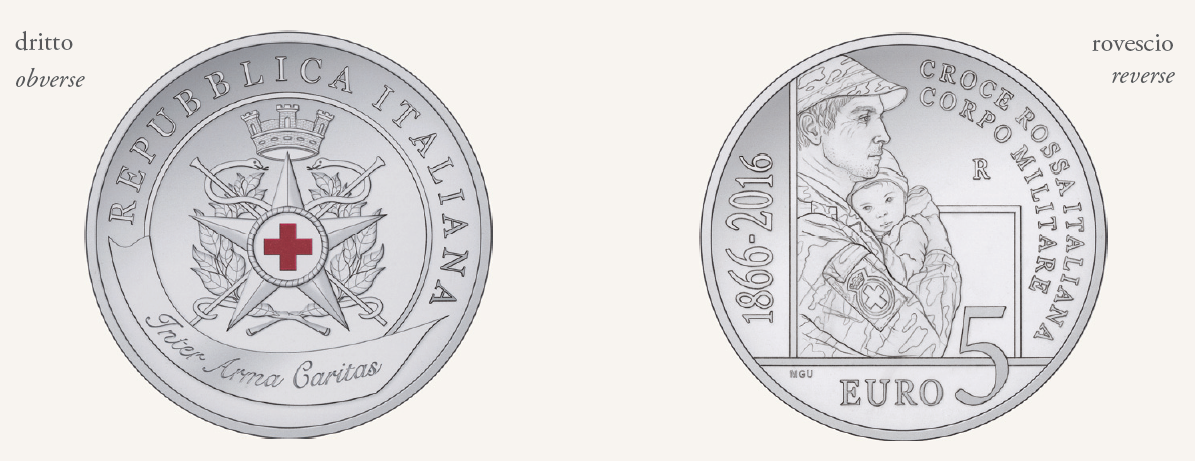 Con la sottoscrizione e l’invio del seguente modulo il/la sottoscritto/a dichiara di aver preso visione e di aver accettato le “Condizioni generali di vendita dei prodotti numismatici dell’IPZS” e la ”Informativa sulla privacy - ex art. 13 D.Lgs. 196/2003” allegati ad esso.Luogo e data .......................................................................... 			FIRMA……………………………………………….…□  Il/La sottoscritto/a presta il proprio consenso all’invio di informative commerciali sui prodotti dell’IPZS Il modulo deve essere spedito contestualmente alla copia della ricevuta di effettuato pagamento con le seguenti modalità: per posta all’Istituto Poligrafico e Zecca dello Stato S.p.A. - Via Salaria 691 - 00138 Roma; oppure via FAX al numero +39.06.85083710 - oppure via posta elettronica all'indirizzo ordini.zecca@ipzs.itGuida alla compilazione del modulo1. Compilazione del moduloLa compilazione del modulo ed il relativo invio, unitamente alla copia della ricevuta di effettuato pagamento, Le consente di formalizzare l’opzione di acquisto degli articoli realizzati dall’Istituto Poligrafico e Zecca dello Stato S.p.A. (art. 2 delle Condizioni di vendita dei prodotti numismatici dell’IPZS).Spese di spedizione sul territorio italiano (da aggiungere al prezzo totale)L’ammontare del contributo spese di spedizione, IVA compresa, è determinato secondo il seguente prospetto:Per importi superiori a euro 5.100,00 è prevista una consegna personalizzata, con una spesa di euro 35,00 (IVA compresa).Pagamento tramite bonifico (indicare il codice cliente nella causale del versamento)Con la scelta di pagamento tramite bonifico pagherà anticipatamente l’importo dovuto (con l’aggiunta delle spese di spedizione). Il bonifico bancario va intestato a: Istituto Poligrafico e Zecca dello Stato S.p.A.c/c 11000/49 - Banca Popolare di Sondrio -Roma- Agenzia n. 11 IBAN: IT 20 X 05696 03200 000011000X49
Coordinate: ABI 05696 CAB 03200 
Dall'estero: CODE SWIFT POSO IT 22Pagamento tramite bollettino postale (indicare il codice cliente nella causale del versamento)Con la scelta di pagamento tramite c/corrente postale pagherà anticipatamente l’importo dovuto (con l’aggiunta delle spese di spedizione). Il pagamento va effettuato su:c/c postale n. 59231001 intestato a: Istituto Poligrafico e Zecca dello Stato S.p.A. Emissioni numismaticheIl pagamento anticipato Le consente di impegnare le monete indicate nel modulo d’ordine, salvo esaurimento della disponibilità delle stesse alla data di pagamento. L’effettivo invio delle monete è comunque subordinato al ricevimento, da parte dell’Istituto, dell’attestato di pagamento del Suo Istituto Bancario o di copia della ricevuta del bollettino postale.Nel caso in cui, per esaurimento del contingente, non sia possibile assegnarLe una o più monete ordinate, l’Istituto provvederà alla restituzione degli importi da Lei versati per la prenotazione delle relative monete. (art. 6 delle Condizioni di vendita dei prodotti numismatici dell’IPZS)2. Invio della RichiestaIl modulo può essere spedito con le seguenti modalità:per posta all’Istituto Poligrafico e Zecca dello Stato S.p.A. – Via Salaria 691 - 00138 ROMA; via FAX al numero 06.8508.3710; via posta elettronica all'indirizzo ordini.zecca@ipzs.it.Per ulteriori chiarimenti circa la compilazione del modulo o per altre informazioni, può contattare il nostro Numero Verde 800.864035 dal lunedì al venerdì dalle ore 8,00 alle ore 16,00, citando il numero di riferimento assegnatoLe.MODALITÀ DI SPEDIZIONESpedizione: selezionando questa opzione Le verranno inviate le monete ordinate col presente modulo d’ordine, successivamente all’emissione (pubblicazione decreto su G.U.); (Estratto dall’art. 10 delle Condizioni di vendita dei prodotti numismatici IPZS) Gli ordini in partenza vengono spediti da IPZS tutti i giorni dal lunedì al venerdì. Sarà possibile rintracciare la spedizione mediante il codice identificativo chiamando gratuitamente il Servizio Clienti IPZS al Numero Verde 800.864035, dal lunedì al venerdì, dalle 8,00 alle 16,00.-	Ritiro presso i Punti vendita IPZS (Via Principe Umberto 4, 00185 Roma oppure Piazza Verdi 1, 00198 Roma): selezionando questa opzione, non appena i prodotti ordinati con questo modulo saranno disponibili, ovvero successivamente all’emissione (pubblicazione decreto su G.U.), verrà contattato dal Numero Verde per prendere accordi sulla data del ritiro.SPEDIZIONE DIRITTO DI RECESSO (Estratto dall’art. 10 delle Condizioni di vendita dei prodotti numismatici dell’IPZS)Ai sensi del decreto legislativo n. 206/2005 (artt. da 50 a 68) può esercitare il diritto di recesso senza alcuna penalità e senza specificarne il motivo entro il termine di quattordici giorni lavorativi decorrenti dal ricevimento della merce. Entro il medesimo termine dovrà essere restituito il prodotto acquistato, accuratamente imballato a cura e spese del consumatore. Questo diritto è riservato esclusivamente alle persone fisiche (consumatori), quindi non può essere esercitato dalle persone giuridiche e dalle persone fisiche che agiscono per scopi riferibili all'attività professionale eventualmente svolta. Il diritto di recesso si esercita con l’invio, entro il termine suindicato, di una comunicazione scritta mediante lettera raccomandata indirizzata a: Istituto Poligrafico e Zecca dello Stato S.p.A. – Sezione Zecca - Via Gino Capponi 47/49 - 00179 ROMA.La comunicazione può essere inviata, entro lo stesso termine, anche mediante posta elettronica (ordini.zecca@ipzs.it) o FAX al n. 06.8508.3710, a condizione che sia confermata mediante lettera raccomandata entro le 48 ore successive.Informativa ex art. 13 D.Lgs. 196/2003Ai sensi dell’art. 13 del D.Lgs. 196/2003 si informa che i dati forniti saranno necessari e trattati per le finalità connesse agli adempimenti dei rapporti contrattuali. Per tali ragioni la mancata indicazione degli stessi preclude la stipula del contratto medesimo. Il trattamento verrà effettuato con procedure anche informatizzate con logiche correlate alle finalità indicate e comunque in modo da garantire la sicurezza e la riservatezza dei dati medesimi. I dati personali acquisiti non saranno oggetto di diffusione. Il cliente gode dei diritti di cui all’art. 7 della norma citata, in virtù dei quali potrà chiedere e ottenere, tra l’altro, informazioni circa i dati che lo riguardano e circa le finalità e le modalità del trattamento; potrà anche chiedere l’aggiornamento, la rettificazione, l’integrazione, la cancellazione, l’anonimizzazione e il blocco dei dati e potrà infine opporsi al trattamento degli stessi. Tali diritti potranno essere esercitati mediante richiesta inviata con lettera raccomandata a.r. al responsabile privacy, presso la Direzione Affari Generali, Legali e Societari, al seguente indirizzo: Via Salaria, 691 – 00138 Roma, o mediante e-mail all’indirizzo di posta elettronica privacy@ipzs.it, utilizzando l’apposito modulo che l’interessato potrà trovare sul sito dell’Istituto www.ipzs.it/privacy. Titolare del trattamento è l’Istituto Poligrafico e Zecca dello Stato S.p.A. Responsabile del trattamento è il Direttore della Direzione Amministrazione e Finanza. I dati saranno inoltre trattati da altri responsabili nominati – il cui elenco costantemente aggiornato è disponibile presso il sito www.privacy.ipzs.it - nonché dagli incaricati appositamente nominati dai vari Responsabili.I dati potranno essere utilizzati per l’invio di comunicazioni e/o informative commerciali in ordine a prodotti dell’Istituto. Ove si intenda ricevere tali informazioni, barrare, per il consenso, l’apposita casella presente sul modulo.ArticoloDescrizioneValore FaccialePrezzo unitario(IVA incl.)Q.tàPrezzo Totale48-2MS10-000517“150° Anniversario del Corpo Militare della Croce Rossa Italiana” Moneta da 5 € in Ag (blister in numibox) versione fdc€5€ 40,00Bolloda aggiungere se il valore facciale totale dell’ordine è superiore a € 75,00€ 2,00Spese di spedizione da aggiungere al computo (vedi tabella allegata)TOTALE€Consegna: □ Si richiede spedizione**□ Si richiede ritiro diretto (previo appuntamento)**      □Via Principe Umberto 4 - Roma      □Piazza Verdi 1 - Roma** Si prenda visione delle modalità di spedizione descritte sul retro.